Автоматизация бизнес-процесса «Инвестиционное планирование» АО «Зарубежнефть»Рекомендуемая структураСписок сокращений:Аннотация — краткое резюме проекта для беглого ознакомления («для руководителей») объемом от четверти до половины страницы. Заинтересуйте читателя: «почему я должен тратить на это свое время?» (Указываем вводную часть, краткое резюме проекта, какие процессы)Вам удавалось провести реинжиниринг и автоматизацию бизнес-процесса «с нуля» за 5 месяцев? А если это не процесс приемки и обработки заявки, а бизнес-процесс «Инвестиционное планирование» нефтяного холдинга с участием в нем 13 дочерних предприятий? Наш проект именно об этом – уникальный опыт цифровизации бизнес-процесса управления холдингом с реальным экономическим эффектом.За 5 месяцев был проведен реинжиниринг и автоматизация инвестиционного процесса Компании, в результате которого добились сокращения трудозатрат до 50% на администрирование процесса за счет автоматизации ручных операций, интеграции в ИТ-систему отчетных форм и документов, обеспечения возможности выгрузки автоматизированной аналитики и автоматизированного контроля по каждому узлу процесса. И, что немаловажно, обеспечение возможности выстраивания в одной системе сквозного процесса Корпоративный центр-Дочерние общества.На сегодня, результатом внедрения уже стали более 1200 экспертиз более чем 100 инвестиционных проектов (заполненных чек-листов) с суммарным NPV более 150 млрд руб.Введение — коротко об организации и ее продукции/услугах, текущее положение на момент старта проекта и исходный уровень зрелости бизнес-процессов.АО «Зарубежнефть» – стабильно развивающаяся российская государственная нефтегазовая компания стратегического значения.Компания имеет богатую историю и уникальный опыт внешнеэкономической деятельности. В ее состав входят более 20 совместных и дочерних предприятий в различных сегментах нефтегазового бизнеса. Активы и проекты Группы компаний АО «Зарубежнефть» расположены на территории Российской Федерации, Социалистической Республики Вьетнам, Боснии и Герцеговины, Узбекистана и Республики Куба. Миссия Компании - эксплуатация действующих месторождений нефти и газа в России и за рубежом, обеспечивающая максимально эффективное и комплексное извлечение углеводородных ресурсов.Основные направления деятельности по сегментам:Геологоразведка и добыча углеводородовНефтепереработка и сбытСервисные и прочие активыВ Компании создана и развивается комплексная система управления эффективностью, обеспечивающее непрерывное совершенствование регламентированных бизнес-процессов и внедрение изменений. Развитый уровень развития Системы подтвержден соответствующим патентом на изобретение, полученным в Роспатенте РФ (№ 2696320 от 01.08.2019). Система является примером лучшей практики - в рамках обмена опытом Компания регулярно представляет свои подходы повышения организационной эффективности для крупнейших компаний отрасли и смежных отраслей.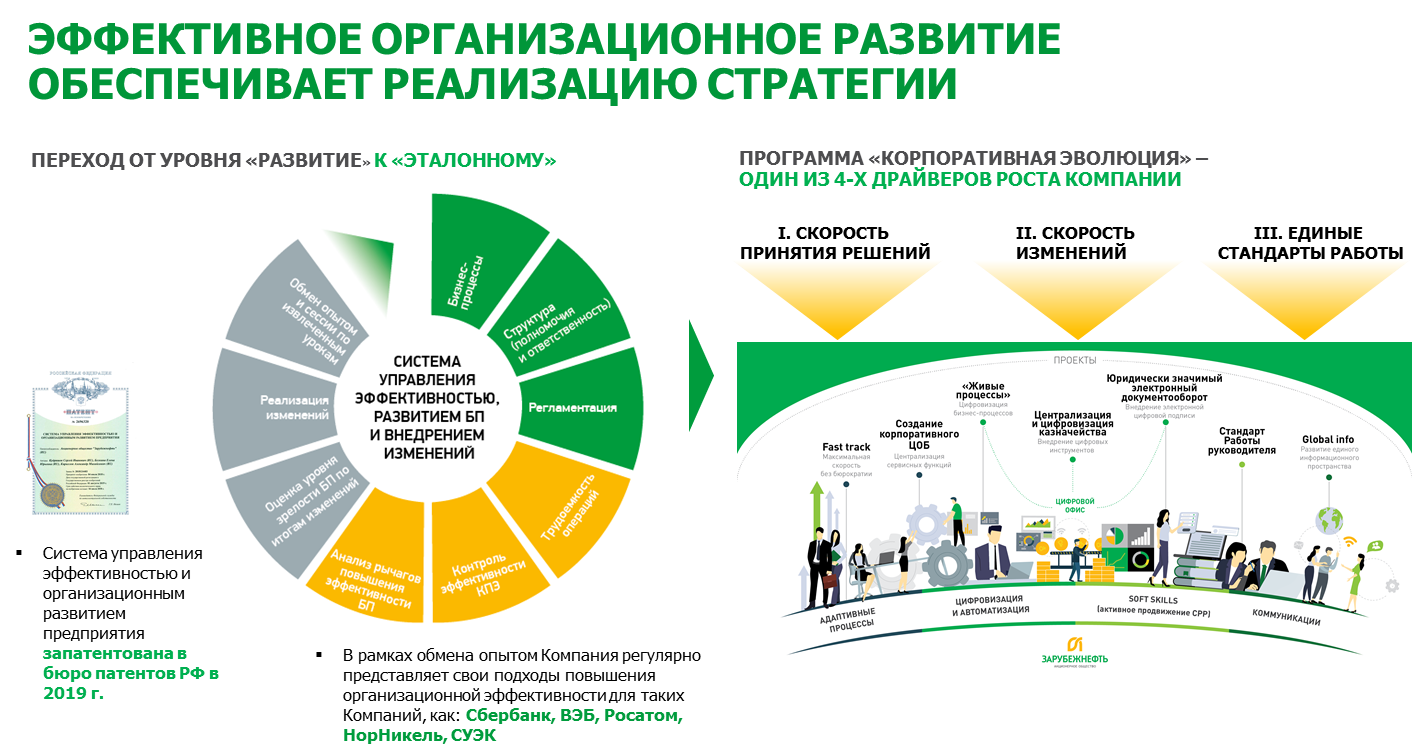 Следующим этапом развития Системы Компания видит в автоматизации бизнес-процессов, в т.ч. с использованием систем BPM-класса. Реализация данных задач позволит расширить периметр сквозных процессов на работников предприятий Группы компаний (в РФ и зарубежных странах) и обеспечить их реализацию в едином цифровом пространстве.  Бизнес-контекст — вызовы, с которыми столкнулась организация, конкретные болевые точки, общие неблагоприятные тенденции или, наоборот, новые возможности, стратегические цели и новые рубежи, поставленные руководством. Располагаемые ресурсы и ключевые ограничения.В настоящее время существует несколько проблем, решив которые можно существенно увеличить скорость и качество работы сотрудников, что в перспективе окажет положительное влияние эффективность реализации процессов и стратегии Компании: Неэффективное взаимодействие различных компонентов распределенной информационной системы (часто сотрудникам приходится искать информацию в одной системе, производить работу в другой, и регистрировать результаты работы - в третьей).Ручное составление правил для принятия решений, отсутствие четких алгоритмов (не всегда возможно формально описать правила, либо это может быть очень трудоемко, присутствие вероятности ошибки по причине человеческого фактора). Отсутствие достаточного объема фактических данных и цепочки логической взаимосвязи ключевых параметров, по которым происходит принятие решения (иногда может быть очень трудно выявить влияние того или иного параметра на итоговое решение). Новыми возможностями будущего автоматизированного процесса в BPM-системе мы видим следующие: Автоматическое получение необходимой документации: отчетов, сводок…;Улучшение качества работы с данными: работа с единой базой (с учетом ролевой модели доступа), повышение полноты, точности и непротиворечивости данных;Стандартизация и типизация процесса, информационной базы и общий документооборот;Внедрение возможности отслеживания статуса выполнения вех процесса в рамках жизненного цикла.С учетом указанного выше, а также обращая особое внимание на периметр процесса и трудоемкость выполнения операций, затрагивающих как корпоративный центр, так и предприятия Группы компаний, в Компании был принят подход к реинжинирингу процессов, автоматизация которых принесет максимальный эффект с точки зрения снижения трудоемкости и повышения скорости принятия решений. Таким образом, пилотным автоматизируемым процессом, стал один из самых трудоемких и при этом значимых процессов Компании - процесс «Инвестиционное планирование», целью которого является повышение стоимости Группы компаний за счёт эффективного вхождения и реализации проектов.В рамках инвестиционного процесса, в первую очередь, перед нами встала задача упрощения процесса проведения экспертизы проектов, выносимых на инвестиционный комитет. Однако, в дальнейшем, при более глубоком анализе всех возможностей, задача трансформировалась в автоматизацию целого комплекса операций, объединяющих в единое информационное пространство все ранее используемые приложения (Excel, Word, Outlook, СЭД (систему электронного документооборота) и ключевых сотрудников процесса (начиная с инициатора инвест.проекта на предприятии в регионе, заканчивая получением конечного результата в КЦ – решения по вхождению в проект, зафиксированному в итоговом протоколе инвест.комитета).Бизнес-процесс — без лишних подробностей опишите целевой бизнес-процесс (бизнес-процессы), его границы и место в процессной архитектуре, участников (подразделения, роли). Кто принимал участие в проекте, кто являлся спонсором, кого проект затронул из числа сотрудников, клиентов, партнеров? Какие цели были поставлены перед процессной командой и как они связаны с бизнес-целями из предыдущего раздела?Бизнес процесс – инвестиционное планирование в Группе компаний 
АО «Зарубежнефть»Проект позиционируется как внутрикорпоративный и уже затронул около 50% штатных сотрудников, не считая дочерних обществ с перспективой дальнейшего расширения количества участников в ключевых бизнес процессах посредством внедрения в них BPM решений. Спонсором проекта выступил Генеральный директор Компании. В реализации проекта участвовали сотрудники управлений непосредственно связанных с затронутым улучшаемым бизнес-процессом. Сотрудники управления информационных технологий отвечали за выбор подрядчика и проведение тестирования производительности с учетом возможных пиковых нагрузок. Сотрудники управления сводной отчетности и методологии осуществляли подготовку материалов по бизнес-процессу, проводили обучение сотрудников и тестирование схемы бизнес-процесса. Сотрудники управления перспективного и организационного развития отвечали за методологическое сопровождение тестирования с точки зрения процессного подхода, принятого в Компании. Для достижения цели перед проектной группой было поставлено несколько задач:Выстраивание сквозного процесса в единой ИТ-системе (на примере "инвестиционного процесса").Анализ и поиск способов повышения эффективности работы системы (трудоемкости настройки бизнес-процессов, удобство работы методолога процесса, пользователя, достаточность информации для анализа эффективности процесса).Анализ эффективности работы настроенного бизнес-процесса в ИТ-системе путем анализа статистики выполнения процесса, выявления узких мест и демонстрации результатов.Объясним принцип поставленных целей путем визуализации сравнения процессов «до»/»после»:ДО:Процесс формирования проекта развития актива (программа развития дочернего общества, которая формируется на долгосрочный период, далее – ПРА) ранее проходил разрозненно, из корпоративного центра направлялось письмо на все дочерние предприятия и далее к указанному сроку на почтовый ящик через Outlook ДО присылали сформированные ПРА для дальнейшей экспертизы. Возникали следующие проблемы при данном подходе:Направленные запросы для формирования ПРА на ДО не всегда доходили из-за больших объемов вложений;Невозможно было отследить на каком этапе находится процесс формирования ПРА;Высокая итеративность материалов, присылаемых из ДО. ПОСЛЕ:Сейчас весь процесс формирования ПРА проходит в одной ИТ системе без применения дополнительного ПО.Сокращены ручные операции, связанные с рассылкой на структурные подразделения ДО и получение материалов от структурных подразделений для дальнейшего формирования. Также направление итогового комплекта материалов ПРА в корпоративный центр происходит в системе без использования Outlook.Были решены проблемы, указанные выше:При внедрении системы проблема направления запросов для формирования ПРА на ДО решена, так как вложения загружаются на сервер и доходят до адресата вне зависимости от размера;Теперь в системе видно кто и какую задачу выполняет при формировании ПРА;Для снижения итеративности в системе реализовано предварительное согласование материалов с экспертами корпоративного центра, до получения ПРА на инвестиционный комитет.Инновационность — чем ваш проект уникален, как он позволяет вашей компании выделиться из общего ряда конкурентов? Инновационость с точки зрения бизнеса: новые бизнес-модели, новый подход к работе с клиентами,…? Применение или разработка инновационных методологий управления бизнес-процессами. Инновационные приемы управления проектом и управления изменениями, обеспечившие успех проекта.Традиционно BPM применяется в качестве Service desk для автоматизации простых процессов, как правило сервисных: сбор и отслеживание обращений, заявок, где важно не потерять заявку, ее обработать, закрыть и получить feedback.Это стандартный процесс, который давно реализован и настроен в пакетных решениях большинства BPM систем.Наш проект позволил автоматизировать «с нуля» уникальный сквозной процесс «инвестиционное планирование», который включает в себя более 50 элементов,  9 логических «веток» вариаций процесса. При этом, в ходе описания (дизайна) процесса для автоматизации проведен его коренной реинжиниринг:Оптимизирована цепочка согласования, внедрена система отработки экспертиз по принципу «первый свободный» эксперт (как в сервисах такси), пересмотрены критерии оценки самой экспертизы, в процесс «онлайн» вовлечены дочерние обществаИ что еще является уникальным в данном проекте – срок его реализации. Автоматизация с реинжинирингом заняла порядка 5 месяцев, что в 2+ раза быстрее, по сравнению со стандартным подходом к автоматизации процесса такого уровня.Это стало возможным благодаря организации проекта по принципу Agile и возможности быстрой итерационной донастройки процесса в системе. Раз в две недели проходила демонстрация и обсуждения реализации процесса в системе, и давались новые предложения по оптимизации самого «воркфлоу», которые за следующие две недели реализовывались в системе. Таким образом, за 2 месяца тестирования в таком интерактивном режиме мы смогли получить и оптимальный процесс и его автоматизацию.Трудности — какие уроки вы извлекли из опыта проекта? Какие советы можете дать организациям, внедряющим BPM, от каких ошибок предостеречь? В частности, как вы обеспечили поддержку руководства и персонала, как справлялись с сопротивлением в ходе проекта?Основной сложностью в начале проекта стало выделение автоматизируемой области улучшаемого бизнес процесса с помощью внедрения BPM – от идеи автоматизировать несложный процесс экспертизы, которая переросла в оптимизацию всего комплекса инвестиционного планирования по всей Группе компаний.Так же можно выделить трудности, связанные с нагрузочным тестированием выбранных платформ по результатам анализа (разработка методики тестирования, создание тестовых стендов, проведение сценариев работы ПО, проверка требований информационной безопасности).Важным советом в подходе к реализации подобного рода проектов является проведение очных встреч с участниками для минимизации дальнейших основных корректировок процесса, проводимые перед опытно-промышленной эксплуатацией, а так же предварительное обучение и подготовка письменных инструкций для участников по ролям.Стоит отметить, что доработки проекта появлялись в результате обратной связи от участников процесса – появившиеся предложения по улучшению различных областей были оперативно внедрены в период опытно-промышленной эксплуатации, что существенно повлияло на эффективность работы системы в результатеРезультаты — в чем ваше главное достижение? Как проект отразился на выручке, затратах, качестве, продолжительности бизнес-процесса, удовлетворенности клиентов, управляемости, культуре организации и т.п.? По возможности, приведите цифры по состоянию на начало и конец проекта.Ключевые результаты проекта: •	сокращение трудозатрат на 51% и реинжиниринг подхода к организации процесса проведения экспертизы ПРА (снижение общей трудоемкости процесса с 13,56 до 7,04 FTE); •	сокращение доли ручных операций на 35% (проверка комплекта материалов, формирование чек-листа и направление на экспертов, проведение экспертизы, консолидация чек-листа, формирование протокола ИК);•	автоматическое формирование документов BPM-системой (чек-листы экспертизы, отчеты, протоколы ИК, и др.);•	повышение прозрачности и онлайн мониторинг исполнения процесса каждым участником;•	получение необходимой аналитики и автоматизированный расчет индикаторов по каждому узлу процесса;•	ускорение автоматизации процесса с 2-х лет до 5-6 мес. (обычный паспорт проекта улучшения по автоматизации устанавливал сроки ~ 2-х лет. Полный срок автоматизации процесса с помощью BPM с тестированием занимает 5-6 мес.), возможность оперативной гибкой настройки процесса;•	выстраивание сквозного процесса КЦ-ДО (инициация процесса от ДО с прохождение проекта по всем этапам и направление в КЦ для дальнейшей экспертизы в единой системе). В целом инвестиционный процесс проходит в одной системе, так же все проекты находятся в одной информационной системе.В рамках тиражирования внедрения ВРМ в инвестиционные процессы дочерних обществ повышается скорость и снижается итеративность рассмотрения присылаемых материалов за счет согласования с курирующими структурными подразделениями КЦ до момента вынесения проекта на рассмотрение инвестиционного комитета.В рамках проекта обучено более 120 сотрудников в корпоративном центре и ДО, что позволяет обеспечить фундамент для дальнейшей автоматизации других бизнес-процессов на пути к созданию полноценного цифрового офиса. Так, с учетом положительных результатов проекта выбран пул процессов для дальнейшей BPM-автоматизации (и погружением в процессы ДО): «Организация проведения заседаний органов управления ДО», «Инвестиционный процесс в ДО» (проекты инициированы в конце 2019 года и реализуются на плановой основе).Информационные технологии — какое ПО вы использовали (разработали, внедрили)? Как его интегрировали в существующую ИТ-инфраструктуру?При выборе программной платформы, поддерживающей концепцию процессного управления, мы в первую очередь опирались на директивы Правительства РФ (требования импортозамещения), рассматривая преимущественно отечественные продукты, из которых как наиболее подходящая под наши критерии была выбрана и внедрена программная платформа ELMA с хранилищем данных на СУБД PostgreSQL.ELMA обладает широкими возможностями по интеграции и расширению возможностей системы за счет гибкости в улучшении - поддержки концепции "изменения на лету" и обеспечении тесного взаимодействия с сотрудниками компании по совершенствованию процессов.  Развивать систему или настраивать сложные действия в рамках бизнес-процессов могут специалисты, владеющие инструментами разработки семейства MS .NET, что позволяет использовать данную BPM систему для быстрого и качественного построения сквозных процессов Компании, проходящих через большое количество информационных систем.Партнер — кто из внешних консультантов, интеграторов или вендоров внес самый значительный вклад в успех проекта? Кратко опишите его роль.Особенностью данного проекта следует считать высокий уровень заинтересованности и погружения как менеджеров, так и методологов бизнес-процесса со стороны АО «Зарубежнефть» (Компании-заказчика). При автоматизации процессы проходили стадию переосмысления и реинжиниринга, результаты рассматривались на мозговых штурмах и встречах с экспертами предприятий Группы компаний.Роль вендора (ELMA) в данном проекте в первую очередь заключалась в проектировании и настройке в BPM-системе уже регламентированного на уровне Компании бизнес-процесса, настройке требуемых аналитик и дэшбордов пользователей, настройке ролевой модели доступа и технической поддержки системы. СокращениеРасшифровкаДОДочернее обществоКЦКорпоративный центрПРАПроект развития активовПОПрограммное обеспечение